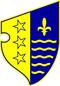 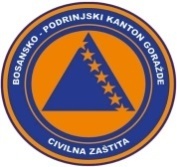                   BOSNA I HERCEGOVINA              FEDERACIJA BOSNE I HERCEGOVINE             BOSANSKO-PODRINJSKI KANTON GORAŽDE              Kantonalna uprava civilne zaštite                                  KANTONALNI OPERATIVNI CENTARBroj:17-40-1-218/22Goražde, 09.08.2022.godine.  Na osnovu člana 152. Zakona o zaštiti i spašavanju ljudi i materijalnih dobara od prirodnih i drugih nesreća ("Službene novine Federacije Bosne i Hercegovine", broj: 39/03, 22/06 i 43/10), a u vezi sa čl. 12. i 14. Pravilnika o organizovanju i funkcionisanju operativnih centara civilne zaštite ("Službene novine Federacije Bosne i Hercegovine", broj 09/19), dostavljamo Vam: R E D O V N I   I Z V J E Š T A J		Na osnovu prikupljenih informacija iz osmatračke mreže sa područja BPK-a Goražde, u posljednja 24 sata na području BPK-a Goražda zabilježeno je slijedeće:	Jaka kiša praćena grmljavinom sa ponedjeljka na utorak u vremensko terminu od 21,30 do 01:00 izazvala je pojavu bujičnih voda po kolovozima u centru grada Goražda kao i stvaranje vještačkih jezera što je dovelo do otežanog odvijanja saobraćaja. Bujične vode su izazvala oštećenja i na makadamskim putevima. Pripadnici Profesionalne vatrogasne jedinice su intervenisali (crpili vodu, čistili šahtove) u ulici Kulina Bana, Maršala Tita, Zaima Imamovićai Ruždije Islamagića. 	Druge pojave opasnosti od prirodnih i drugih nesreća koje su ugrožavale ljude i materijalna dobra nisu zabilježene . 	Prema informaciji dobijenoj od Urgentnog centra Kantonalne bolnice Goražde, u posljednja 24 sata u Urgentnom centru obavljen je 51 pregled.  Četir osobe  su zadržane u Kantonalnoj bolnici Goražde  radi  liječenja.	Nisu zabilježene pojave novih, niti aktiviranja postojećih klizišta.	Kada je riječ o vodosnadbjevanju na području BPK Goražde snadbjevanje vodom  u posljednja 24 sata je bilo uredno, izuzev uobičajnih problema u pojedinim dijelovima Grada Goražda.	Vodostaji svih vodotokova na području BPK Goražde su stabilni.	Prema informaciji Elektrodistribucije-poslovna jedinica Goražde u 08.07 sati došlo je do prekida u napajanju električnom energijom potrošaća na cijelom području BPK Goražde zbog kvara  na delokovodu iz pravca Višegrada. Ponovno napajanje potrošaća električnom energijom uspostavljeno je oko 9,33 sati.	Prema informaciji iz Direkcije za ceste BPK-a Goražde putni  pravci R-448 i R-448A su prohodni i saobraćaj se odvija bez problema	Na  putnom pravcu Osanica-Ilovača zbog jake kiše došlo je do pojave zemljani nanosa na navedenoj dionici. Ekipe zadužene za održavanje puteva su na terenu.DNEVNI IZVJEŠTAJ  o epidemiološkoj situaciji u vezi COVID-19 na području BPK Goražde         Izvještaj za dan:                                                                                     Zaključno  sa 08.08. pod zdravstvenim nadzorom je 95 osoba sa područja BPK –Goražde. Dana 08.08. uzorkovan je materijal kod  20 osoba  za testiranje na COVID-19 i to 15 u Dom zdravlja Gorazde , 1 Kantonalna bolnica i 4 iz Ustikoline.Završena su testiranja i prema rezultatima 18 osoba je pozitivne na COVID- 19, 4 iz Ustikoline i 14 iz Goražda.U protekla 24 h  oporavljene su 22 osobe.Trenutno je   1  osoba  na bolničkom liječenju u KCUS.Zaključno sa  08.08. na području BPK je 66 aktivno zaraženih osoba koronavirusom (COVID-19), oporavljeno je ukupno 4083 osoba, a 127 osoba je preminulo (115 iz Goražda , 8  iz Ustikoline , 4 iz Prače).DOSTAVLJENO :                                                             DEŽURNI OPERATIVAC:1. Premijerki Vlade BPK Goražde,                 		               Armin Dragolj2. Direktoru KUCZ BPK Goražde,                                                 3. Služba civilne zaštite Grada Goražda,                                     4. Služba civilne zaštite Općine Pale FBiH,5. Služba civilne zaštite Općine Foča FBiH i6. a/a.-           08.08.2022.